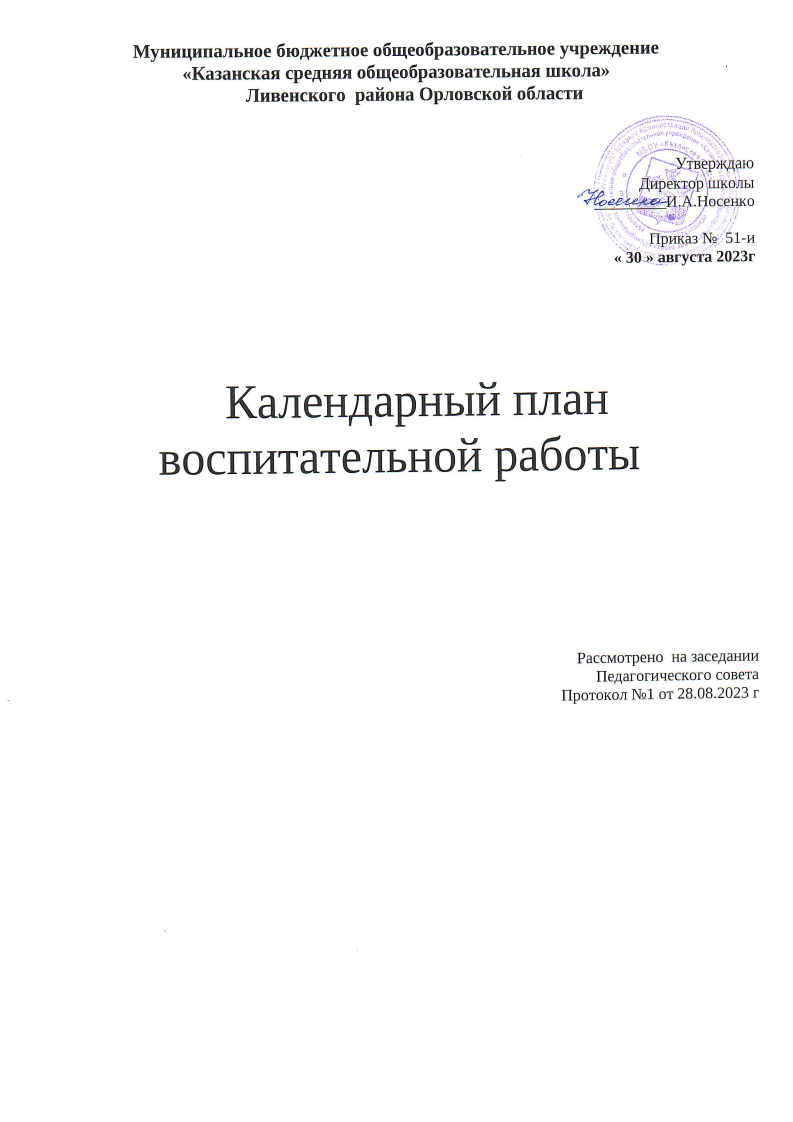 ПЛАН ВОСПИТАТЕЛЬНОЙ РАБОТЫ НА 2023-2024 УЧЕБНЫЙ ГОД ПО УРОВНЯМ ОБРАЗОВАНИЯ(ПРИЛОЖЕНИЕ К ПРОГРАММЕ ВОСПИТАНИЯ )2023 - год педагога и наставника России 2024 - год 300-летия российской наукиСентябрь:1 сентября: День знаний;3 сентября: День окончания Второй мировой войны, День солидарности в борьбе с терроризмом.Октябрь:1 октября: День пожилых людей;5 октября: День Учителя;4 октября: День защиты животных;Третье воскресенье октября: День отца;30 октября: День памяти жертв политических репрессий.Ноябрь:4 ноября: День народного единства. Декабрь:3 декабря: Международный день инвалидов;5 декабря: Битва за Москву,Международный день добровольцев;6 декабря: День Александра Невского;9 декабря: День Героев Отечества;10 декабря: День прав человека;12 декабря: День Конституции Российской Федерации;27 декабря: День спасателя.Январь:1 января: Новый год;7 января: Рождество Христово;25 января: «Татьянин день» (праздник студентов);27 января: День снятия блокады Ленинграда.Февраль:2 февраля: День воинской славы России;8 февраля: День русской науки;21 февраля: Международный день родного языка;23 февраля: День защитников Отечества.Март:8 марта: Международный женский день;18 марта: День воссоединения Крыма с Россией.Апрель:12 апреля: День космонавтики.Май:1 мая: День весны и труда;9 мая: День Победы;24 мая: День славянской письменности и культуры.Июнь:июня: Международный день защиты детей;5 июня: День эколога;6 июня: Пушкинский день России;12 июня: День России;22 июня: День памяти и скорби;27 июня: День молодежи.Июль:8 июля: День семьи, любви и верности.Август:22 августа: День Государственного флага Российской Федерации;23 августа: День воинской славы России Календарно-тематический план  МБОУ «Казанская СОШ» на 2023-2024 учебный годВнеурочная деятельность 1-4 классовВнеурочная деятельность 5-11 классовДела, события, мероприятияУровень образованияДата проведенияОтветственныеМодуль «Урочная деятельность»(согласно программе по общеобразовательным направлениям и календарно-тематическому направлению по предметам)Модуль «Урочная деятельность»(согласно программе по общеобразовательным направлениям и календарно-тематическому направлению по предметам)Модуль «Урочная деятельность»(согласно программе по общеобразовательным направлениям и календарно-тематическому направлению по предметам)Модуль «Урочная деятельность»(согласно программе по общеобразовательным направлениям и календарно-тематическому направлению по предметам)Согласно индивидуальным планам учителей начальных классовПобуждение школьников соблюдать общепринятые нормы поведенияПривлечение внимания школьников к ценностному аспекту изучаемых явлений, обсуждениеИспользование воспитательных возможностей содержания учебного предмета:включение в урок воспитывающей информации, организация работы с ней, побуждение к обсуждению, высказыванию мнений, формулировке собственного отношения к ней;привлечение внимания учеников к нравственным проблемам, связанным с материалом урока;привлечение внимания учеников к проблемам общества;еженедельное исполнение Гимна РФ (перед началом первого урока) в соответствии с требованиями законодательства.Применение интерактивных форм работы (игры, театр, дискуссия, групповая работа)Включение игровых процедурОрганизация шефства мотивированных обучающихся над низко мотивированными ученикамиСогласно индивидуальным планам учителей начальных классовПобуждение школьников соблюдать общепринятые нормы поведенияПривлечение внимания школьников к ценностному аспекту изучаемых явлений, обсуждениеИспользование воспитательных возможностей содержания учебного предмета:включение в урок воспитывающей информации, организация работы с ней, побуждение к обсуждению, высказыванию мнений, формулировке собственного отношения к ней;привлечение внимания учеников к нравственным проблемам, связанным с материалом урока;привлечение внимания учеников к проблемам общества;еженедельное исполнение Гимна РФ (перед началом первого урока) в соответствии с требованиями законодательства.Применение интерактивных форм работы (игры, театр, дискуссия, групповая работа)Включение игровых процедурОрганизация шефства мотивированных обучающихся над низко мотивированными ученикамиСогласно индивидуальным планам учителей начальных классовПобуждение школьников соблюдать общепринятые нормы поведенияПривлечение внимания школьников к ценностному аспекту изучаемых явлений, обсуждениеИспользование воспитательных возможностей содержания учебного предмета:включение в урок воспитывающей информации, организация работы с ней, побуждение к обсуждению, высказыванию мнений, формулировке собственного отношения к ней;привлечение внимания учеников к нравственным проблемам, связанным с материалом урока;привлечение внимания учеников к проблемам общества;еженедельное исполнение Гимна РФ (перед началом первого урока) в соответствии с требованиями законодательства.Применение интерактивных форм работы (игры, театр, дискуссия, групповая работа)Включение игровых процедурОрганизация шефства мотивированных обучающихся над низко мотивированными ученикамиСогласно индивидуальным планам учителей начальных классовПобуждение школьников соблюдать общепринятые нормы поведенияПривлечение внимания школьников к ценностному аспекту изучаемых явлений, обсуждениеИспользование воспитательных возможностей содержания учебного предмета:включение в урок воспитывающей информации, организация работы с ней, побуждение к обсуждению, высказыванию мнений, формулировке собственного отношения к ней;привлечение внимания учеников к нравственным проблемам, связанным с материалом урока;привлечение внимания учеников к проблемам общества;еженедельное исполнение Гимна РФ (перед началом первого урока) в соответствии с требованиями законодательства.Применение интерактивных форм работы (игры, театр, дискуссия, групповая работа)Включение игровых процедурОрганизация шефства мотивированных обучающихся над низко мотивированными ученикамиИнициирование и поддержка исследовательской деятельностиСоздание атмосферы доверия к учителю, интереса к предмету:неформальное общение учителя и ученика вне урока;использование на уроках знакомых детям актуальных примеров из книг, мультфильмов, игр;использование потенциала юмора;обращение к личному опыту учеников;внимание к интересам, увлечениям, позитивным особенностям, успехам учеников;проявление участия, заботы к ученику;создание фантазийных миров и воображаемых ситуаций на уроке;создание привлекательных традиций класса/кабинета/урокапризнание ошибок учителем;тщательная подготовка к уроку. Организация исследовательской деятельности учеников.Инициирование и поддержка исследовательской деятельностиСоздание атмосферы доверия к учителю, интереса к предмету:неформальное общение учителя и ученика вне урока;использование на уроках знакомых детям актуальных примеров из книг, мультфильмов, игр;использование потенциала юмора;обращение к личному опыту учеников;внимание к интересам, увлечениям, позитивным особенностям, успехам учеников;проявление участия, заботы к ученику;создание фантазийных миров и воображаемых ситуаций на уроке;создание привлекательных традиций класса/кабинета/урокапризнание ошибок учителем;тщательная подготовка к уроку. Организация исследовательской деятельности учеников.Инициирование и поддержка исследовательской деятельностиСоздание атмосферы доверия к учителю, интереса к предмету:неформальное общение учителя и ученика вне урока;использование на уроках знакомых детям актуальных примеров из книг, мультфильмов, игр;использование потенциала юмора;обращение к личному опыту учеников;внимание к интересам, увлечениям, позитивным особенностям, успехам учеников;проявление участия, заботы к ученику;создание фантазийных миров и воображаемых ситуаций на уроке;создание привлекательных традиций класса/кабинета/урокапризнание ошибок учителем;тщательная подготовка к уроку. Организация исследовательской деятельности учеников.Инициирование и поддержка исследовательской деятельностиСоздание атмосферы доверия к учителю, интереса к предмету:неформальное общение учителя и ученика вне урока;использование на уроках знакомых детям актуальных примеров из книг, мультфильмов, игр;использование потенциала юмора;обращение к личному опыту учеников;внимание к интересам, увлечениям, позитивным особенностям, успехам учеников;проявление участия, заботы к ученику;создание фантазийных миров и воображаемых ситуаций на уроке;создание привлекательных традиций класса/кабинета/урокапризнание ошибок учителем;тщательная подготовка к уроку. Организация исследовательской деятельности учеников.Модуль «Ключевые общешкольные дела»Модуль «Ключевые общешкольные дела»Модуль «Ключевые общешкольные дела»Модуль «Ключевые общешкольные дела»Торжественная линейка, посвящённая	Дню знаний.1- 11 классы01.09.2023г.Зам. директора по ВР  классные руководителиМесячник по профилактике дорожно-транспортноготравматизма «Внимание, дети!»1-11 классысентябрьЗам. директора по ВР классные руководителиКлассные часы - беседы с обучающимися о внутришкольном распорядке, правилах поведения в школе и Уставе школы.Классные часы по профилактике алкоголизма, наркомании,токсикомании и ВИЧ-инфекции»1-11 классы04-08.09.2023г.Классные руководители 1-11 классовДень пожилого человека. Операция «Забота», помощь престарелым, ветеранам войны. Праздничный концерт дляветеранов округа 1-11 классы29.09.2023г.Зам. директора по ВР  классные руководителиДень учителя. Праздничный концерт «Учителями славится Россия», посвящённый Дню учителяИзготовление памятных подарков для учителей – ученики 11 классов. Конкурс рисунков и поделок «Мойлюбимый учитель»1-11 классы05.10.2023г.Зам. директора по ВР  классные руководителиДень дублёра, посвящённый Дню учителя9,10 -11 классы05.10.2023г.Зам. директора по ВР  классные руководители4 октября – День гражданской обороны – классные часыподготовки детей к действиям в экстремальных ситуациях.1-11 классы04.10.2023г.Классные руководители 1-11классовВсероссийский «День отца»1-11 клТретье воскресеньеоктября 2023г.Классные руководители 1-11классовМеждународный день школьных библиотек – классные часы1-11классы09-13.10.2023г.библиотекарьшколыОрганизация мероприятий в честь Государственного праздника РФ«День народного Единства» - классные часы. 1-11 классы23.10. – 10.11.2023г.Классные руководителиКлассные часы по духовно- нравственному направлению1-11 классы13. – 17.11.2023г.Классные руководителиМероприятия, посвящённые Дню матери: «Самый дорогоймой человек». 1-11 классы20 - 30.11.2023г.Классные руководители«Новогодний калейдоскоп » - украшение классных комнат и закреплённой территории, конкурс плакатов на лучшее поздравление с Новым годом, беседы о традицияхпразднования Нового года в мире, конкурсы Новогоднихсказок. 1-11 классы04.-29.12. 2023г.Классные руководителиОформление классных комнат и окон школы.Конкурс на самую красивую и большую поделку «СимволНового года». 1-11 классы25-29.12.2023г.Классные руководителиОрганизация выставки поделок и рисунков о Новом годе.1-11 классыКлассные руководителиНовогоднее театрализованное представление и школьнаядискотека.5-11 классы28.12.2023г.Классные руководителиКлассные часы на тему:«Годовщина снятия Блокады Ленинграда», «День воинской славы России». 1-11 классы18.01.2024г.Классные руководители 1-11классовКлассные часы, посвящённые Дню защитника Отечества. – 1-4 классы Час общения «Солдатами не рождаются» (встреча с ветеранами, участниками событий в горячих  точках, служащих Российской армии).5 -11 классы.5-11 классы12– 22.02.2024г.Классные руководители 5-11классовКонкурсно-игровая программа (эстафета)«А ну-ка, парни!» 1-11 классы19– 22.02.2024г.Классные руководителиПраздничный концерт,посвящённый Международному женскому дню, 1-11 классы27.02.2024г.Классные руководителиКлассные часы: «Мамины руки не знают скуки», «Профессии наших мам», «Самый дорогой человек»,«Легко ли быть женщиной»1-11 классы01-04.03.2023г.Классные руководителиПраздничный концерт,посвящённый Международному женскому дню.5-11 классы07.03.2024г.Классные руководителиШирокая Масленица 1-11 классы15.03.2024г.Классные руководителиВсемирный день авиации и космонавтики - классные часы. 1-11 классы08–12.04.2024г.Классные руководителиКлассные часы, посвящённые Дню Победы. Уроки мужества«Фронтовыми дорогами».1-11 классы22.04 - 08.05.2024г.Классные руководителиКонцерт «Спасибо деду за победу!» к 78 годовщине Победы в Великой Отечественной войне.1-11 классы08.05.2024г.Классные руководителиАкция «Напиши письмо герою» - пишут все желающие и передают ветеранам войны.1-11классы29.04 - 08.05.2024г.Классные руководителиКлассные часы - 15 мая - Международный день семьи 1-11 классы15.05.2024г.Классные руководителиПоследний звонокобщееобразование24.05.2024г.Классные руководители 9.11 классовТоржественное вручение аттестатов 11-классникам11 класс30.06.2024г.Классные руководители 9.11 классовМодуль «Классное руководство»Модуль «Классное руководство»Модуль «Классное руководство»Модуль «Классное руководство»Знакомство с классами1,10 классАвгуст-сентябрь2023г.Классные руководителиЗаседание МО классных руководителей «Планированиевоспитательной работы на 2023– 2024»10-11 классыСентябрь 2023г.Зам. директора  Классные руководителиРабота с классным коллективом:участие класса в общешкольных ключевых делах;проведение классных часов;проведение урока «Разговоры о главном»;сплочение коллектива;выработка законов класса.Индивидуальная работа с учащимися:изучение личностных особенностей школьников;поддержка ребенка в решении проблем;Работа с учителями, преподающими в классе:консультации классного руководителя с учителями предметниками;привлечение учителей к участию в родительских собраниях.Работа с родителями учащихся или их законными представителями:регулярное информирование родителей об успехах и1-11 классыСентябрь2023г. – май 2024г.Классные руководителипроблемах детей;организация родительских собраний;привлечение родителей к участию в делах класса;Классный час «Внешний вид учащегося» «Правила школьнойжизни»1-11 классыСентябрь2023г.Классные руководителиТематические классные часы (по плану классных руководителей):1 октября - Международный день пожилых людей;4 октября - Всероссийский урок безопасности школьников в сети Интернет;тематический урок подготовки детей к действиям в условиях экстремальных и опасных ситуаций, посвящённый Дню гражданской о бороны МЧС России;5 октября - Международный день учителя;28 октября – День бабушек и дедушек;;4 ноября – День народного единства;16 ноября - Международный день толерантности;28 ноября День матери в России;	3 декабря - День Неизвестного Солдата;9 декабря - День Героев Отечества12 декабря - День Конституции Российской Федерации;7 января - Православныйпраздник «Рождество Христово »27 января - День полного освобождения Ленинграда от фашистской блокады (1944)	27 января Международный день памяти жертв Холокоста; писателя (1879 -1950)Международный женский день,	14 марта - День православной книги18 марта День воссоединения Крыма с Россией;1 апреля – День смеха;7 апреля – Всемирный день здоровья12 апреля - Всемирный день авиации и космонавтики1 мая – Праздник весны и труда;9 мая – День Победы в Великой Отечественной войн е (1945)	27 мая – Общероссийский день библиотек;10-11 классыСентябрь2023г. – май 2024г.Классные руководителиКлассные часы1-11классы1-11классы1раз в неделю1раз в неделюКлассные руководителиКлассные руководителиДень именинника - в один деньпоздравление всех именинников четверти.1-11классы1-11классыКонец каждой четвертиКонец каждой четвертиКлассные руководителиКлассные руководителиМодуль «Профилактика правонарушений иформирование законопослушного поведения несовершеннолетнего»Модуль «Профилактика правонарушений иформирование законопослушного поведения несовершеннолетнего»Модуль «Профилактика правонарушений иформирование законопослушного поведения несовершеннолетнего»Модуль «Профилактика правонарушений иформирование законопослушного поведения несовершеннолетнего»Модуль «Профилактика правонарушений иформирование законопослушного поведения несовершеннолетнего»Модуль «Профилактика правонарушений иформирование законопослушного поведения несовершеннолетнего»Модуль «Профилактика правонарушений иформирование законопослушного поведения несовершеннолетнего»Проведение классных часов, бесед, лекций на тему «Безопасность в сети Интернет»Проведение классных часов, бесед, лекций на тему «Безопасность в сети Интернет»Начальное,среднее, общее образование1-11 классыНачальное,среднее, общее образование1-11 классыСентябрь - май 2023-2024 г.г.Сентябрь - май 2023-2024 г.г.Заместитель директора по В.Рклассные руководителиИндивидуальная работа с проблемными учениками по социально-психологическим вопросамНачальное,среднее, общее образование1-11 классыСентябрь - май 2023-2024 г.г.Классные руководителиИндивидуальная работа с обучающимися, оказавшимися втрудной жизненной ситуацииНачальное,среднее, общее образование1-11 классыСентябрь - май 2023-2024г.г.Педагог-психолог;Заместитель директора по ПВБеседы: «Правила доверия»Начальное,среднее, общее образование1-11 классыСентябрь 2023г.Инспектор ПДН Классные руководителиКлассные часы на темы:«Как ты знаешь закон дороги?»Начальное,среднее, общее образование1-11 классыСентябрь 2023г.Инспектор ГИБДД, классные руководителиИндивидуальные беседы с обучающимися, состоящими на разныхвидах учетаНачальное,среднее, общее образование1-11 классыСентябрь 2023г.Заместитель директора по ВРБеседа: « Виды наказаний, назначаемые несовершеннолетним»Начальное,среднее, общее образование1-11 классыОктябрь 2023г.Учитель обществознанияучастковый инспекторВопрос на классных родительских собраниях «Правовая грамотность родителей по профилактике преступлений и правонарушений срединесовершеннолетних подростков»Начальное,среднее, общее образование1-11 классыОктябрь 2023г.Классные руководители, инспектор ПДНИндивидуальные беседы «Твои права и обязанности»Начальное,среднее, общее образование1-11 классыНоябрь 2023г.Классные руководители,инспектор ПДНКлассные часы «Я – гражданин России» (12 декабря)Начальное,среднее, общее образование1-11 классыДекабрь 2023г.Классные руководители,инспектор ПДНБеседа на тему: «Преступления и правонарушения»Начальное,среднее, общее образование1-11 классыФевраль 2024г.Классные руководители,Беседы по ПДД.Начальное,среднее, общее образование1-11 классыАпрель 2024г.Инспектор ГИБДДАнализ динамики обучающихся, состоящих на учете в ПДН, КДН, ВШУ.Начальное,среднее, общее образование1-11 классыМай 2024г.Заместитель директора по ПВПлан мероприятий по профилактике буллингаПлан мероприятий по профилактике буллингаПлан мероприятий по профилактике буллингаПлан мероприятий по профилактике буллингаИнформационные часы, беседы (примерная тематика).Навыки саморегуляции.Воспитание характера.Предупреждение насилия и жестокости в жизни.Как бороться с конфликтами.Нравственный закон внутри каждого.Моя жизненная позиция.Начальное,среднее, общее образование1-11 классыСентябрь - май 2023-2024г.г.1 раз в месяцКлассные руководители 1-11 классовПросмотр и обсуждение на классных часах художественного фильма«Розыгрыш» (2008 г.).Общее образование 7-11 классыСентябрь - май 2023-2024г.г.(на каникулах)Классные руководители 7-11 классовПсихологическая диагностика (наблюдение, анкетирование, тестирование) в контексте проблемы буллинга:выявление детей, склонных к проявлению жестокости к другим обучающимся;взаимоотношения в группе;Общее образование 9-11 классыСентябрь - май 2023-2024г.г.Классные руководителиМодуль « Внеурочная деятельность»Направление Название кружка, секции                  Классы                   Классы                   Классы                   Классы Направление Название кружка, секции1234Спортивно-оздоровительное«Чемпион»1111Интелектуальное  «Умники и умницы»«Я познаю мир»111111Познавательное«Функциональная грамотность»Английский язык«Финансовая грамотность»111-11-11ОбщекультурноеРазговоры о важномЧтение с увлечением»1111Проектно-исследовательское«Проектная деятельность»11Информационное «Мир информатики»-111Направление Название кружка, секции                         Классы                         Классы                         Классы                         Классы                         Классы                         Классы                         КлассыНаправление Название кружка, секции567891011Интелектуальное «Финансовая  грамотность»11----Интелектуальное История в лицах----1-Духовно-нравственное«Основы духовно-нравственной культуры народов России»«Духовное наследие Орловского края»  11111СпортивноеОФП1111111Профориентационное«Россия- мои горизонты»-111111Познавательное«Подготовка к ЕГЭ по русскому языку»«Подготовка к ЕГЭ по химии»«Подготовка к ЕГЭ по биологии»«Подготовка к ЕГЭ по химии»«Подготовка к ОГЭ по географии»«Подготовка к ОГЭ по русскому языку»Черчение11111111КоммуникативноеРазговоры о важном«Читательская грамотность»11111111Модуль «Профориентация»Модуль «Профориентация»Модуль «Профориентация»Модуль «Профориентация»Проведение обзорных и тематических профориентационных экскурсий с целью ознакомления с работойпредприятий, условиями труда и технологическим процессом6-11 классыСентябрь 2023- май 2024 г.Классные руководителиВовлечение обучающихся в общественно-полезную деятельность в соответствии с познавательными и профессиональными интересами:КонкурсыВыставкиФестивали6-11 классыСентябрь 2023- май 2024 г.Классные руководителиКлассные часы по темам:«Будущая профессия моими глазами»«Профессиональная ориентация»«Труд – право или обязанность» 4.«Биржа труда – рынок профессий»5. «Будущее начинается уже сегодня. Проблемы выбора профессии»6-11классыСентябрь - октябрь 2023г.Классные руководители Зам. директора по ВРВсероссийский проект«ПРОЕКТОРИЯ» - просмотр видео уроков10 -11 классыСентябрь - октябрь 2023г.Классные руководители Всероссийский проект «Билет в будущее» - регистрация участников и участие в проекте10 -11классыСентябрь 2023г.Классные руководителиПроведение весенней профориентационной кампании для обучающихся10 -11 классыМарт-апрель 2024гКлассные руководители«Дни открытых дверей» в учреждениях профессионального образования10 -11 классыМарт 2024г.Классные руководителиВсероссийский проект«ПРОЕКТОРИЯ» - просмотр видео уроков10 -11 классыЯнварь-май 2024г.Классные руководителиВесенняя сессия онлайн-уроков пофинансовой грамотности10 -11 классыАпрель-май 2024г.Классный руководитель Модуль «Организация предметно-эстетической среды»Модуль «Организация предметно-эстетической среды»Модуль «Организация предметно-эстетической среды»Модуль «Организация предметно-эстетической среды»Герб, Флаг, Гимн.Создание фоточелленджа на тему«Школьная форматека», с цельюпрививания любви детей к ношению школьной формы.1-11 классыСентябрь 2023г. – май 2024г.Классные руководители Оформление классных уголковДень ЗнанийДень учителяКонкурс поделок «Символ года»Новый год23 февраля8 марта12 апреляОформление окон школы, стен рисунками, фотографиями, надписями, посвященными Победе советского народа надфашизмом в Великой Отечественной Войне ко Дню Победы),участие в акции «Письма Победы»,Акция Лица Победы- Расскажи о своем ГероеОформление окон школы к 21 сентября к единому часу духовности«Голубь мира», лагерь дневного пребывания, мотивационные плакаты, уголок безопасности.1-11 классыСентябрь 2023г. – май 2024г.Классные руководителиКонкурс работ к знаменательным датам календаря Подготовка к ГИА и ЕГЭ, Обновление стенда «отличники учебы»,Правовой уголок, Информационные стенды «Твоя будущая профессия»,«Отличники физической подготовки»,Уголок Здоровья.9 -11 классыСентябрь2023г.– май 2024г.Классные руководителиМодуль «Работа с родителями»Модуль «Работа с родителями»Модуль «Работа с родителями»Модуль «Работа с родителями»Создание родительской инициативнойгруппы, планирование её работы1-11 классыСентябрь 2023г.Классные руководителиОбщешкольное родительское собрание1-11 классыОктябрь 2023г.– май 2024г.Администрация школыПедагогическое просвещение родителей по вопросам воспитания детей (рекомендации и инструктажи безопасности на период каникул, встречи родителей с приглашенными специалистами: социальнымиработниками, врачами, инспекторами ПДН ОП, ГИБДД, представителями прокуратуры по вопросам профилактики)1-11 классы1 раз в четвертьКлассныеруководителиРабота Совета профилактики с неблагополучными семьями повопросам воспитания, обучения детей11-11 классыСентябрь 2023г. – май2024г.Классные руководителиУчастие родителей (законных представителей) в педагогическихконсилиумах, связанных с обучением и воспитанием конкретного обучающегося11-11 классыСентябрь 2023г. – май 2024г.Администрация школы КлассныеруководителиСовместные с детьми походы, экскурсии.1-11 классыСентябрь 2023г. – май2024г.Классные руководителиКонцерты детских творческих коллективов для родителей (законных представителей)1-11 классыСентябрь 2023г. – май 2024г.Заместитель директора КлассныеруководителиПривлечение родителей к организации и проведению плановых мероприятий в школе.1-11 классыСентябрь 2023г. – май 2024г.Заместитель директора КлассныеруководителиИндивидуальные консультации(индивидуальные беседы, рекомендации по воспитанию по запросам родителей1-11 классСентябрь2023г. – май 2024г.Классные руководителиЗаседание общешкольногородительского комитета1-11 классы21.09. 2023 г.Заместитель директорапо ВР Купрякова И.В.Итоговые родительские собрания1-11 классы16.05.2024 гКлассные руководителиЗаседание Управляющего совета1-11 классыМай 2024г.Администрация школыМодуль «Самоуправление»Модуль «Самоуправление»Модуль «Самоуправление»Модуль «Самоуправление»Выборы лидеров, активов классов,распределение обязанностей.1-11 классыСентябрь 2023гКлассные руководителиРабота в соответствии с обязанностями1-11 классыСентябрь 2023г – май 2024г.Классные руководителиДень учителя: праздник1-11 класс5 октября 2023г.Заместитель директора Концерт «Планета мамы», посвященный Дню матери1-11 классНоябрь 2023г.Заместитель директора Рейд по проверке чистоты и эстетического вида классных комнат1-11 классыСентябрь 2023 г – май 2024г.Заместитель директора СоветшколыРейд по проверке внешнего вида обучающихся1-11 классыСентябрь 2023 г – май 2024г.Заместитель директора  Совет школы